(附件四) 　　　　　　　　　　　　　　　　　　　　　　　                       　學生事務處留存聯 
編號：＿＿＿＿國立東華大學105學年度新生入學「社團博覽會-招兵買馬」攤位保證金收據                            單位/先生/小姐　　參加本校105學年度新生入學「社團博覽會-招兵買馬」活動，茲繳交保證金新台幣伍佰元整。保證金伍佰元整用於保證本單位在活動期間維持器材完好及活動場地之清潔。若有違反國立東華大學活動場地切結書之事項，或若於報名時未申請攤位食品販售，而活動中擅自進行食品販售，則無條件同意保證金充作活動相關之費用; 有販售食品資格之社團，在活動期間若反悔不賣食品，保證金一律不退還; 有販賣食品的社團若違反衛生規定，將予以酌量扣罰保證金。不得有議。
　　　　　　　　　　　　　　　　　　　　　　　　社章及負責人簽名：＿＿＿＿＿＿＿＿＿＿＿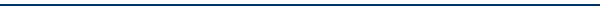                                                                           社團留存聯 
編號：＿＿＿＿國立東華大學105學年度新生入學「社團博覽會-招兵買馬」攤位保證金收據                            單位/先生/小姐　　參加本校105學年度新生入學「社團博覽會-招兵買馬」活動，茲繳交保證金新台幣伍佰元整。保證金伍佰元整用於保證本單位在活動期間維持器材完好及活動場地之清潔。若有違反國立東華大學活動場地切結書之事項，或若於報名時未申請攤位食品販售，而活動中擅自進行食品販售，則無條件同意保證金充作活動相關之費用; 有販售食品資格之社團，在活動期間若反悔不賣食品，保證金一律不退還; 有販賣食品的社團若違反衛生規定，將予以酌量扣罰保證金。不得有議。　社章及負責人簽名：＿＿＿＿＿＿＿＿＿＿＿